BAKERSFIELD COLLEGE STUDENT GOVERNMENT ASSOCIATION 1801 Panorama Drive, BCSGA Boardroom | Bakersfield, California 93305 DEPARTMENT OF STUDENT ORGANIZATIONS Monday, August 23, 2021 	11:00 AM – 12:00 PM 	Zoom Meeting Meeting Zoom link: https://cccconfer.zoom.us/j/96715266149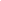 1) CALL MEETING TO ORDER The meeting was called to order at 11:022) ASCERTAINMENT OF QUORUM A majority quorum was not established therefore a  bona fide meeting did not take place. was held. A Discussion took place. Agendas are posted seventy-two (72) hours, before the meetings commences in accordance with the Ralph M. Brown  	Act. Agendas are posted at the Bakersfield College Campus Center and online at www.bakersfieldcollege.edu/bcsga. Action items may be taken out of the order to be presented at the discretion of the Chair.BCSGA supports providing equal access to all programs for people with disabilities. Reasonable efforts will be made to provide accommodations to people with disabilities attending the meeting. 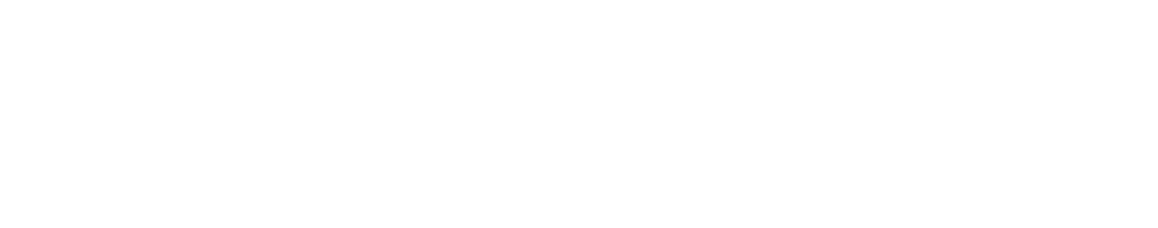 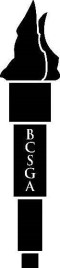 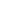 If you would like to request a copy of any of theagenda items or supporting materials listed, please contact Office of Student Life at (661) 395-4355 or email studentlife@bakersfieldcollege.edu. 